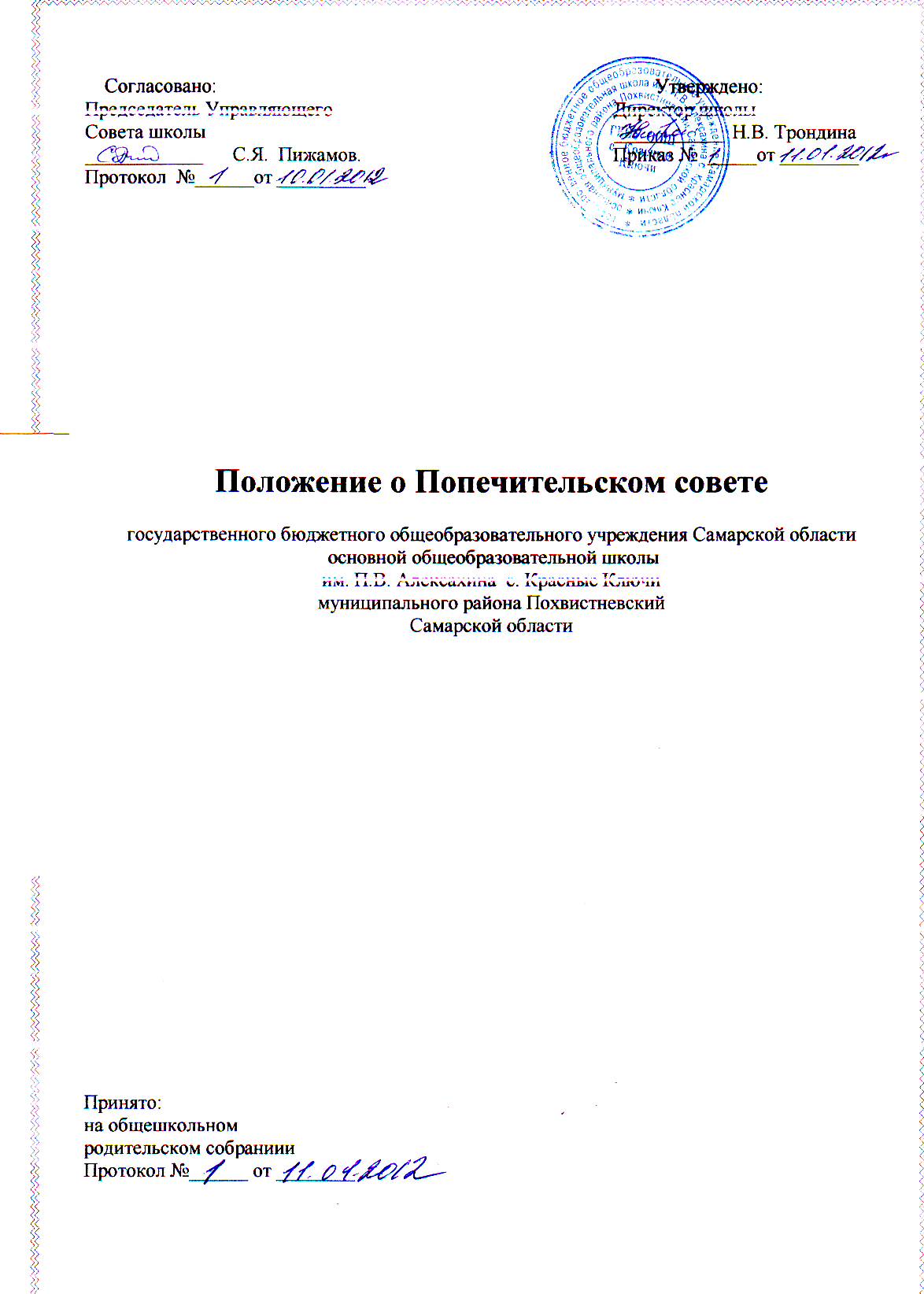 1.Общие положения.1.1. Попечительский совет может быть создан при образовательном учреждении, имеющим все  права юридического лица. 1.2. Попечительский совет взаимодействует с советом образовательного учреждения; представитель попечительского совета  может участвовать в работе педагогического совета образовательного учреждения с решающим голосом.2.Состав попечительского совета.2.1. В попечительский совет входят ответственные лица учредителей, глава администрации муниципалитета или его заместитель, ответственные лица организаций или учреждений, постоянно спонсирующих данное образовательное учреждение.2.2. В попечительский совет может входить на правах почетного члена ответственное лицо организации, предоставившей единовременный большой благотворительный вклад в фонд образовательного учреждения, или представитель науки или искусства, имеющий высокий моральный авторитет в образовательной деятельности коллектива образовательного учреждения.3. Задачи попечительского совета.формирование заказа на виды и уровни образовательных услуг, предлагаемых обучающимися;проведение независимой экспертизы уровня и качества подготовки выпускников (выполнение государственных образовательных стандартов);формирование устойчивого финансового фонда образовательного учреждения;финансирование капитального ремонта основных фондов образовательного учреждения; выделение необходимых средств для реконструкции учебных помещений, обусловленной учебно- методическими целями; финансирование совершенствования материально- технической базы учреждения;организация конкурсов, смотров, предметных олимпиад, соревнований и других массовых внеклассных  мероприятий с призовым фондом;установление размеров стипендии для обучающихся (воспитанников) в соответствии с положением о стипендиатах;решение вопросов об освобождении от уплаты отдельных обучающихся за введение дополнительных курсов сверх базового образования для отдельных обучающихся;выделение средств для международного культурного обмена, в том числе профессионального.4. Права попечительского совета.контролировать финансово- хозяйственную деятельность образовательного учреждения в части целевого использования финансовых средств, предоставленных попечительским советом для развития материально- технической базы образовательного учреждения;ознакомиться с перспективой развития образовательного учреждения; ввести соответствующие коррективы; заслушать отчет о реализации программы развития образовательного учреждения на данном этапе с целью определения более эффективного вложения финансовых средств из фонда развития образовательного учреждения;выступать в средствах массовой информации для разъяснения деятельности попечительского совета, для информирования общественности о финансовой поддержке образовательного учреждения.5.Отвественность попечительского советаза целевое использование спонсорских взносов отдельных граждан, за рациональное использование средств фонда образовательного учреждения;за эффективность использования финансовых средств, полученных в виде благотворительных вкладов от населения;за периодическую отчетность о своей деятельности в совете образовательного учреждения.